Lesson Plan
Smoking and its effects on health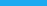 SummarySubject(s): EnglishTopic: Smoking (Health)Class: 2. (intermediate lesson)Teacher: Daniela DorčakAim of the lesson: To extend students’ vocabulary connected with smoking. To develop students’ oral fluency about different aspects of smoking. Outcome(s) of the lesson: Students will discuss on negative effects of smoking. Ss will design an anti-smoking poster. Students will explain in a written form how smoking can effect the human body.ImplementationLearning ContextT posts assignments on Edmodo.At home: 1. Ss watch a video https://ed.ted.com/on/1RPXT4jq and do a multiple choice task. 2. Ss have to find one image that shows the side effects of smoking and post it on Padlet. https://padlet.com/dorcakd/48vpfxrdr18sProcedureIntroductionT opens Padlet and invites Ss to comment on the images of bad side effects of smoking. T asks where they found the images, if there is a message next to the image, if the images are nice,…Main partVocabularySs work in groups of 4. T explains that Ss need to write a list of at least 15 words or phrases which describe possible illnesses, conditions, effects which smoking cigarettes has. After writing the words they need to categorize the words, put them in 3-4 categories on their own (for example one category could be How smoking affects your health).FeedbackDiscussionSs remain in groups and T gives a topic to discuss within the groups and come up with ideas. Ss should consider the measures how to prevent young people from smoking. FeedbackDesigning a posterSs work in small groups and have to design their own anti-smoking poster, using an online tool (Canva or similar). Ss should consider the following issues: - effects on your body/health- costs - impacts on young peopleSs present their ideas to the class.ClosingCritical thinking exercise. Tour guide for an alien. T tells Ss that they will have to imagine a situation and describe it in a written form. T pretends to be assigned the task of conducting a tour for aliens who are visiting the earth and observing human life. The aliens are riding along and come to a park where they see humans of different ages smoking. The aliens ask questions, Ss need to answer them:Why are humans smoking?Can smoking cause damages to your body?What kind of damages?Why do people look satisfied while smoking?If people know all the risks, why are they still smoking?AssessmentCritical thinking exercise. Tour guide for an alien. 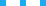 